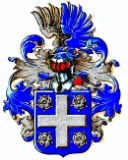 Algemene reservering- en huurvoorwaarden vakantiewoning
Ara Durak in Kargiçak - TurkijeAlgemeen
Deze algemene reservering- en huurvoorwaarden vormen onderdeel van de overeenkomst tussen de huurder en Peter Bronsveld en/of de personen die namens hem optreden (hierna te noemen verhuurder). Met de boeking gaat huurder akkoord met de hieronder afgedrukte voorwaarden.Reserveren
Huurder kan per email of telefonisch reserveren, deze reservering wordt door verhuurder per e-mail bevestigd. Bij ontvangst van deze bevestiging dient de huurder binnen 14 dagen na dagtekening van de bevestiging een aanbetaling van 50% van de totale huursom op rekening van verhuurder over te maken.De bevestiging en deze voorwaarden vormen samen de huurovereenkomst. Na overmaken van de aanbetaling is de reservering bindend.Betaling
De aanbetaling bedraagt 50% van het totale huurbedrag en dient binnen 14 dagen na dagtekening van de bevestiging te worden voldaan aan verhuurder, tenzij anders vermeld.
Bij overschrijding van de aanbetalingtermijn behoudt de verhuurder zich het recht voor om de reservering als ontbonden te beschouwen en het huis weer vrij te geven voor verhuur. Restbetaling van de totale huursom, exclusief borg en de verbruikskosten van energie, dient 30 dagen voor aankomst overgemaakt te zijn op rekening van verhuurder.De borgsom dient bij aankomst voldaan te worden aan de huismeester. Bij overschrijding van de betalingstermijn behoudt verhuurder zich het recht voor om de huurovereenkomst te ontbinden waarna er geen restitutie van de aanbetaling zal plaats vinden.Annulering
Annulering door huurder dient schriftelijk te worden opgegeven aan verhuurder. Bij annulering is huurder de volgende bedragen aan verhuurder verschuldigd:50% van de totale huurprijs tot 30 dagen voor de dag van aanvang van de huurperiode;
100% van de totale huurprijs vanaf 30 dagen voor de dag van aanvang van de huurperiode.Indien enige omstandigheid (waaronder overmacht) verhuurder noopt tot annulering van het al gehuurde vakantiehuis, zal huurder hiervan schriftelijk in kennis worden gesteld. Het reeds door huurder betaalde bedrag zal worden gerestitueerd. Huurder heeft niet meer of ander recht dan het reeds betaalde bedrag.Bijkomende kosten/waarborgsom
De huurprijs is inclusief het gebruik van water, gas, bed- en huishoudlinnen, maar exclusief het gebruik van elektriciteit en de kosten voor eindschoonmaak. Aankomst en vertrek
De huurweek geldt voor minimaal 1 week, in beginsel van zaterdag tot zaterdag, tenzij anders is overeengekomen.
Aankomst (tenzij anders is overeengekomen): zaterdag vanaf 15.00 uur.
Vertrek (tenzij anders is overeengekomen): zaterdag voor 12.00 uur.Huurder ontvangt de sleutel bij aankomst uit handen van de huismeester of een andere vertegenwoordiger van verhuurder.
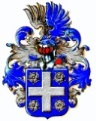 Nadat verhuurder de sleutel na de huurperiode heeft terug ontvangen en er door of namens de verhuurder is vastgesteld dat er geen schade door huurder is veroorzaakt, zal het restant van de borgsom – na verrekening van de kosten - worden terugbetaald, onverminderd het bepaalde in het hierna opgenomen artikel “gebruik en aansprakelijkheid”.Latere aankomst of een eerder vertrek geven de huurder geen recht op restitutie van de huursom of een deel ervan.Gebruik en aansprakelijkheid.
Het vakantiehuis Ara Durak is ingericht voor maximaal 4 personen. Het is de huurder niet toegestaan om meer personen in het vakantiehuis onder te brengen en/of te laten overnachten dan het aantal vermeld op de reserveringsbevestiging, tenzij uitdrukkelijk anders overeengekomen is met de verhuurder.Huurder draagt gedurende de huurperiode als een goed gebruiker zorg voor het huis en is aansprakelijk voor eventuele schade veroorzaakt tijdens het verblijf. Eventuele schade die door toedoen of nalaten van de huurder ontstaat, wordt verrekend met de borg, onverminderd de plicht van huurder tot volledige schadevergoeding. Alle schade en vermissing aan het huurobject, ontstaan door toedoen of nalatigheid van de huurder dient direct vergoed te worden. Calamiteiten en schade dienen direct door huurder aan verhuurder gemeld te worden. Niet gemelde schade zal op de huurder worden verhaald.Verhuurder is niet aansprakelijk voor gebreken aan- en het functioneren van technische installaties en apparatuur. Reparatie of vervanging ervan geven de huurder geen recht op restitutie van de huursom of een deel ervan.
De verhuurder zal er zorg voor dragen dat reparaties of vervanging zo snel mogelijk worden uitgevoerd. Roken en huisdieren zijn niet toegestaan.
Het is in Turkije gebruikelijk om niet met schoeisel het huis te betreden. Verhuurder verzoekt huurder zich hier aan te willen houden, niet alleen verhuurder maar ook opvolgende huurders zullen dat appreciëren.
Het huis dient schoon te worden achtergelaten. Dit houdt onder andere in:
Alle servies, bestek afgewassen en opgeborgen, apparatuur schoongemaakt, zoals koffieapparaat, wasmachine, oven, koelkast en vriezer.· Vloer gestofzuigd en gedweild, meubels afgestoft;· Keuken, badkamer en toilet gereinigd;· Koelkast en vriezer ontdooid en deuren geopend;· Ramen en (schuif)deuren gesloten en op slot;· Airco’s uitgeschakeld;
Gastenhandleidingen, boeken en documentatie welke in het huis door verhuurder aan huurder ter beschikking worden gesteld dienen als service aan huurder te worden gezien en behoren tot de huisraad.Verhuurder kan niet aansprakelijk worden gesteld voor persoonlijk letsel of schade, diefstal of verlies van eigendommen van huurder. Verhuurder is verder niet aansprakelijk voor enige schade die huurder en/of zijn reisgenoten lijden door enige oorzaak verband houdende met het vakantiehuis of het gebruik van de tuin en het zwembad.Op deze huurovereenkomst is Nederlands recht van toepassing.